	Женева, 30 ноября 2012 г.Уважаемая госпожа,
уважаемый господин,1	Настоящим информирую Вас о том, что 102 Государства – Члена Союза, принимавших участие в работе Всемирной ассамблеи по стандартизации электросвязи (Дубай, 20−29 ноября 2012 г.) , утвердили текст пересмотренной Рекомендации МСЭ-Т D.195 и тексты новых Рекомендаций МСЭ-Т G.8113.1/Y.1372.1, МСЭ-Т G.8113.2/Y.1372.2, МСЭ-Т G.9901, МСЭ-Т G.9980 и МСЭ-Т Y.2770.2	Названия и даты утверждения пересмотренной и новых Рекомендаций МСЭ-Т, которые были утверждены, приводятся ниже: −	Пересмотренная Рекомендация МСЭ-Т D.195 (20.11.2012 г.): Сроки для производства расчетов по услугам международной электросвязи.−	Новая Рекомендация МСЭ-Т G.8113.1/Y.1372.1 (20.11.2012 г.): Механизмы эксплуатации, управления и технического обслуживания для MPLS-TP в пакетных транспортных сетях (PTN).−	Новая Рекомендация МСЭ-Т G.8113.2/Y.1372.2 (20.11.2012 г.): Механизмы эксплуатации, управления и технического обслуживания для сетей MPLS-TP, использующих заданные для MPLS инструменты.−	Новая Рекомендация МСЭ-Т G.9901 (20.11.2012 г.): Узкополосные OFDM приемопередатчики систем связи по линиям электропередачи – спецификация спектральной плотности мощности (PSD).−	Новая Рекомендация МСЭ-Т G.9980 (23.11.2012 г.): Дистанционное управление CPE по широкополосным сетям – протокол управления CPE WAN (CWMP).−	Новая Рекомендация МСЭ-Т Y.2770 (20.11.2012 г.): Требования к углубленной проверке пакетов в сетях последующих поколений.3	С имеющейся патентной информацией можно ознакомиться в онлайновом режиме на веб-сайте МСЭ-Т.4	Тексты предварительно опубликованных Рекомендаций будут в ближайшее время размещены на веб-сайте МСЭ-Т.5	Тексты данных Рекомендаций будут опубликованы МСЭ в самое ближайшее время.С уважением,/подпись/Малколм Джонсон
Директор Бюро
стандартизации электросвязиБюро стандартизации 
электросвязи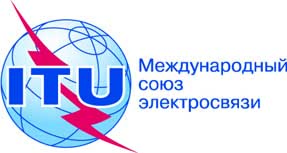 Осн.:Циркуляр 002 БСЭ
COM 3/RH; COM 13/TK; COM 15/GJ–	Администрациям Государств – Членов СоюзаТел.:
Факс:
Эл. почта:+41 22 730 6311
+41 22 730 5853
tsbsgd@itu.intКопии:–	Членам Сектора МСЭ-Т–	Ассоциированным членам МСЭ-Т–	Академическим организациям − Членам МСЭ-Т–	Председателям и заместителям председателей 3-й, 13-й и 15-й Исследовательских комиссий–	Директору Бюро развития электросвязи–	Директору Бюро радиосвязиПредмет:Утверждение пересмотренной Рекомендации МСЭ-Т D.195 и новых Рекомендаций МСЭ-Т G.8113.1/Y.1372.1, МСЭ-Т G.8113.2/Y.1372.2, МСЭ-Т G.9901, МСЭ-Т G.9980 и МСЭ-Т Y.2770